	В соответствии с Бюджетным кодексом Российской Федерации, Федеральным законом от 06.10.2003 № 131 «Об общих принципах организации местного самоуправления в Российской Федерации», Законом Санкт-Петербурга от 23.09.2009 № 420-79 «Об организации местного самоуправления в Санкт-Петербурге», Уставом внутригородского Муниципального образования Санкт-Петербурга муниципальный округ Лиговка-Ямская, руководствуясь распоряжением местной Администрации Муниципального образования от 13.10.2015 № 165 «Об утверждении Порядков разработки, реализации, оценки эффективности муниципальных программ и ведомственных целевых программ внутригородского Муниципального образования Санкт-Петербурга муниципальный округ Лиговка-Ямская» местная Администрация внутригородского Муниципального образования Санкт-Петербурга муниципальный округ Лиговка-ЯмскаяПОСТАНОВЛЯЕТ:Внести изменений в приложения № 1, 3 постановления местной Администрации внутригородского Муниципального образования Санкт-Петербурга муниципальный округ Лиговка-Ямская от 25.09.2017 № 32 «Об утверждении ведомственных целевых программ и непрограммных направлений деятельности на 2018 год» согласно приложениям к настоящему постановлению.Опубликовать настоящее постановление в официальном печатном издании Муниципального Совета Муниципального образования Лиговка-Ямская - газете «Лиговка-Ямская» и разместить в информационно - телекоммуникационной сети «Интернет» на официальном сайте  Муниципального образования Лиговка-Ямская (ligovka-yamskaya.ru /лиговка-ямская.рф).Настоящее постановление вступает в силу на следующий день после дня  его официального опубликования (обнародования).Контроль за выполнением настоящего постановления оставляю за собой.Глава местной Администрации                               		    О.Ю. Буканова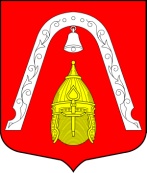 МУНИЦИПАЛЬНАЯ ПРОГРАММА ВНУТРИГОРОДСКОГО МУНИЦИПАЛЬНОГО ОБРАЗОВАНИЯ САНКТ-ПЕТЕРБУРГАМУНИЦИПАЛЬНЫЙ ОКРУГ ЛИГОВКА – ЯМСКАЯ НА 2018 ГОД «ПРАЗДНИКИ» во исполнение вопросов местного значения:«ОРГАНИЗАЦИЯ И ПРОВЕДЕНИЕ МЕСТНЫХ И УЧАСТИЕ  В ОРГАНИЗАЦИИ И ПРОВЕДЕНИИ ГОРОДСКИХ ПРАЗДНИЧНЫХ И ИНЫХ ЗРЕЛИЩНЫХ МЕРОПРИЯТИЙ» 	«ОРГАНИЗАЦИЯ И ПРОВЕДЕНИЕ МЕРОПРИЯТИЙ ПО СОХРАНЕНИЮ И РАЗВИТИЮ МЕСТНЫХ ТРАДИЦИЙ И ОБРЯДОВ»ПАСПОРТ МУНИЦИПАЛЬНОЙ ЦЕЛЕВОЙ ПРОГРАММЫ ВНУТРИГОРОДСКОГО МУНИЦИПАЛЬНОГО ОБРАЗОВАНИЯ САНКТ-ПЕТЕРБУРГА МУНИЦИПАЛЬНЫЙ ОКРУГ ЛИГОВКА-ЯМСКАЯ 1. Характеристика области реализации  программыАналитическая справка по группам населения  (динамика и прогноз)1.2. Аналитическая справка по мероприятиям на безвозмездной основе( динамика и прогноз)При проведении конкретного праздничного мероприятия, группы мероприятий, приуроченных к конкретной праздничной дате, на муниципальном уровне необходимо учитывать не только интересы всех социальных, этнических, конфессиональных и других групп населения, но и привлекать к празднованию, к соучастию в праздновании, поздравлять непосредственных участников событий.Организация праздников, в том числе поздравление отдельных участников соответствующей категории, содействуют формированию общенационального сознания, системы общенациональных идеалов и образа жизни нации, а также консолидации общества на базе общечеловеческих, либерально-демократических ценностей,  способствуют процессу идентификации общества как самобытного культурного образования, способствуют вхождению общества в мировое культурное пространство.Муниципальный уровень, как наиболее приближенный к населению, дополняет общегородские и районные мероприятия мероприятиями на территории округа, а также обеспечивает персональное поздравление непосредственных участников тех событий, ради которых учреждался общегосударственный праздник. Персональные поздравления имеют особое значение, так как большинство участников непосредственных событий, в честь которых учреждается праздник, на сегодняшний день являются пожилыми людьми, многие из которых по состоянию здоровья уже не могут выйти из дома.Основным условием эффективности мероприятий является их четкая направленность на определенные социальные группы населения. Важно определить социальную группу, для которой данный праздник наиболее значим (ветераны войны и труда, дети, женщины и др.) и которой следует адресно посвятить ряд мероприятий. В данном случае представляется целесообразным и важным акцентировать основное внимание на обеспечении конкретных категорий жителей округа персональными поздравлениями.Многие пожилые люди в современных социально-экономических условиях чувствуют свою неприспособленность и социальную невостребованность. Неудовлетворительное состояние здоровья, неустойчивое материальное положение, снижение конкурентоспособности на рынке труда являются характерными чертами жизни значительной части пожилых людей. Все это подчеркивает необходимость проведения социальной политики, в том числе при проведении праздничных мероприятий, направленной на обеспечение  возможности активного участия граждан  в жизни округа.Цели и задачи программыЦель муниципальной программы – привлечение жителей Муниципального образования к мероприятиям, указанным в таблице.В рамках данной программы Муниципального образования предполагается охватить следующие категории населения округа: инвалиды, ветераны и участники Великой Отечественной войны, многодетные семьи, семьи с детьми-инвалидами, семьи с опекаемыми детьми, семьи с детьми, а также  жители округа, не относящиеся к льготным категориям.Задачи программы:определение круга  мероприятий  для различных групп населения, поступательное увеличение числа жителей различных категорий, не относящихся к социально-незащищенным категориям, участвующих в мероприятиях  Муниципального образования.ПЕРЕЧЕНЬ ПРАЗДНИКОВ на 2018 годПЕРЕЧЕНЬ МЕРОПРИЯТИЙ  ПРОГРАММЫ НА  2018 годРЕСУРСНОЕ ОБЕСПЕЧЕНИЕ  ПРОГРАММЫ4.1. Финансовое обеспечение мероприятий программы4.2. Обоснование  объемов финансирования на 2018 год  	5. Механизм реализации программы Механизм реализации программы включает в себя выполнение комплекса мероприятий согласно таблице с привлечением организаций, обладающих всем необходимым оборудованием и материалами, достаточным штатом  специалистов  и достаточным опытом  проведения подобных мероприятий. Подрядчики определяются  в порядке, установленном Федеральным Законом от 05.04.2013 № 44-ФЗ  «О контрактной системе в сфере закупок товаров, работ, услуг для обеспечения государственных и муниципальных нужд».Общее руководство реализацией программы  осуществляет организационный отдел местной Администрации. 6.    Ожидаемые результаты и оценка эффективности реализации программы6.1.  Сведения о составе и значениях целевых показателей (индикаторов) ведомственной программы 6.2. Оценка эффективности реализации программы По итогам реализации программы ожидается:- развитие активного образа жизни, сочетающего в себе элементы самоорганизации граждан, принимающих участие в  проводимых Муниципальным образованием мероприятиях;- повышение уровня культуры и расширение кругозора.- повышение степени удовлетворенности населения уровнем предоставляемых муниципальных услуг.Оценка эффективности программы и контроль за ходом ее реализации производится на основании Положения «О разработке, утверждении, реализации и оценке эффективности муниципальных целевых программ во внутригородском Муниципальном образовании Санкт-Петербурга муниципальный округ Лиговка-Ямская», утвержденного Распоряжением местной Администрации от 13.10.2015 №165 « Об утверждении Порядков разработки, реализации, оценке эффективности  муниципальных программ и ведомственных целевых программ внутригородского Муниципального образования Санкт-Петербурга муниципальный округ Лиговка-Ямская» (далее – Положение). 7.  Мониторинг и контроль реализации программы7.1. Порядок контроля  за  исполнением  мероприятий  программы7.2. (Форма)  Отчет о достигнутых значениях целевых показателей  программы МУНИЦИПАЛЬНАЯ ПРОГРАММА ВНУТРИГОРОДСКОГО МУНИЦИПАЛЬНОГО ОБРАЗОВАНИЯ САНКТ-ПЕТЕРБУРГАМУНИЦИПАЛЬНЫЙ ОКРУГ ЛИГОВКА-ЯМСКАЯ НА 2018 ГОД«ПАТРИОТИЗМ»во исполнение вопросов местного значения:«ПРОВЕДЕНИЕ РАБОТ ПО ВОЕННО-ПАТРИОТИЧЕСКОМУ ВОСПИТАНИЮ ГРАЖДАН»;« УЧАСТИЕ В РАБОТЕ ПРИЗЫВНОЙ КОМИССИИ И КОМИССИИ ПО ПОСТАНОВКЕ ГРАЖДАН НА ВОИНСКИЙ УЧЕТ НА ТЕРРИТОРИИ МУНИЦИПАЛЬНОГО ОБРАЗОВАНИЯ»ПАСПОРТ МУНИЦИПАЛЬНОЙ ПРОГРАММЫ ВНУТРИГОРОДСКОГО  МУНИЦИПАЛЬНОГО ОБРАЗОВАНИЯ САНКТ-ПЕТЕРБУРГАМУНИЦИПАЛЬНЫЙ ОКРУГ ЛИГОВКА-ЯМСКАЯ1. Характеристика области реализации  программы1.1.Аналитическая справка  (динамика и прогноз)1.2. В настоящее время продолжается формирование системы патриотического  воспитания, которая призвана возродить в сознании и чувствах молодежи истинный патриотизм как духов-но-нравственную и социально значимую ценность, развить в молодом человеке качества гражданина и патриота.Органы местного самоуправления совместно с органами исполнительной государственной власти ведут работу по патриотическому воспитанию, которая включает в себя:Определение круга  мероприятий, направленных на формирование патриотизма  для различных  возрастных групп населения.  Последовательное проведение  мероприятий  для подростков начиная с 12 лет с целью вовлечения их при переходе в другую возрастную категорию в  ряд других мероприятий. Пример:  Военно-патриотическая игра «Зарничка» для 5-6 классов;Историческая викторина «Медали, опалённые войной» для 6-7 классов;Военно-патриотическая игра « Балтийские юнги» для 7-8 классов;Стрелковый турнир для 8-10 классов;По итогам призывных кампаний  2016- весны 2017 гг. план призыва на территории Муниципального образования Лиговка - Ямская был выполнен на 100 процентов. В том же  периоде, по информации призывной комиссии, уровень оповещения граждан вырос в 3 раза благодаря организации тесного взаимодействия призывной комиссии, органов местного самоуправления и ЖКС.Вклад  Муниципального образования Лиговка-Ямская в дело военно - патриотического воспитания молодежи в 2016 году отмечен благодарностью Заместителя главнокомандующего  Военно-морским флотом, вице-адмирала А.Н. Федотенкова.  В 2017  году была получена благодарность Вице – адмирала В. Касатонова -   начальника  ВУНЦ ВМФ «Военно - морская академия» им.  Н.Г. Кузнецова.  Цели и задачи программыЦель  муниципальной программы – привлечение жителей Муниципального образования к мероприятиям по воспитанию  гражданственности  и патриотизма,  верности конституционному долгу по защите  Отечества, высокой ответственности и дисциплинированности, формирование  в сознании подростков и молодежи  гордости за  героическое прошлое своей страны; формирование у молодежи  активной гражданской позиции, выражающейся в осознанной готовности к выполнению задач по защите своей Родины, возрождение престижа военной службы.Основная задача - это организовать и провести  мероприятия,  направленные на развитие гражданственности и патриотизма. Основные направления деятельности:1.	Организация военно-спортивных игр для молодёжи округа.2.	Работа с призывниками округа, выезды в воинскую часть с целью ознакомления подростков с бытом и условиями жизни военнослужащих.3.	Проведение военно-спортивных игр, турниров, состязаний, направленных  на развитие физической подготовки подростков и приобретение навыков, призванных облегчить дальнейшую службу в рядах Вооруженных сил РФ.4.	Проведение военно - исторических игр и  уроков мужества, направленных на углубленное изучение  истории Великой Отечественной войны.5.	Проведение открытых уроков и акций, направленных на формирование гордости к прошлому своей страны и уважительного отношения  к ее истории  и  ее героям.6.	Регулярное размещение материалов военно-патриотической тематики и тематики гражданской ответственности в муниципальной газете «Лиговка-Ямская, сайте Муниципального образования  Лиговка-Ямская и группе в социальной сети «ВКонтакте».3.  Перечень  мероприятий  программы в 2018 году4. Ресурсное обеспечение  программы4.1. Финансовое обеспечение мероприятий программы4.2. Обоснование  объемов финансирования на 2018 год (Обоснование  объемов финансирования на 2018 год )5. Механизм реализации программы Механизм реализации программы включает в себя выполнение комплекса мероприятий согласно таблице с привлечением организаций, обладающих всем необходимым оборудованием и материалами, достаточным штатом  специалистов  и достаточным опытом  проведения подобных мероприятий. Подрядчики определяются  в порядке, установленном Федеральным Законом от 05.04.2013 № 44-ФЗ « О контрактной системе в сфере закупок товаров, работ, услуг для обеспечения государственных и муниципальных нужд».Общее руководство реализацией программы осуществляет организационный отдел местной Администрации Муниципального образования Лиговка-Ямская.6. Ожидаемые результаты и оценка эффективности реализации программы6.1. Сведения о составе и значениях целевых показателей (индикаторов)  программы 6.2. Оценка эффективности реализации программы По итогам реализации программы ожидается:развитие активного образа  жизни гражданственности и патриотизма,  как  результат   участия  в  проводимых Муниципальным образованием мероприятиях;повышение уровня культуры и расширение кругозора.повышение степени удовлетворенности населения уровнем предоставляемых муниципальных услуг.Оценка эффективности программы и контроль за ходом ее реализации производится на основании Положения «О разработке, утверждении, реализации и оценке эффективности муниципальных целевых программ во внутригородском Муниципальном образовании Санкт-Петербурга муниципальный округ Лиговка-Ямская», утвержденного Распоряжением местной Администрации от 13.10.2015 №165 « Об утверждении Порядков разработки, реализации, оценке эффективности  муниципальных программ и ведомственных целевых программ внутригородского Муниципального образования Санкт-Петербурга муниципальный округ Лиговка-Ямская» (далее – Положение). 7.Мониторинг и контроль реализации программы7.1. Порядок  контроля  за  исполнением  мероприятий  программы7.2. (Форма)  Отчет о достигнутых значениях целевых показателей  программы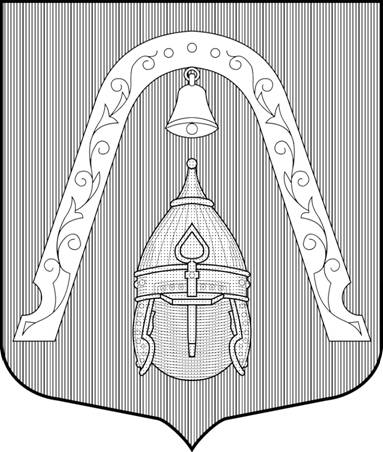 МЕСТНАЯ АДМИНИСТРАЦИЯВНУТРИГОРОДСКОГО МУНИЦИПАЛЬНОГО  ОБРАЗОВАНИЯСАНКТ-ПЕТЕРБУРГА МУНИЦИПАЛЬНЫЙ ОКРУГ ЛИГОВКА-ЯМСКАЯПОСТАНОВЛЕНИЕМЕСТНАЯ АДМИНИСТРАЦИЯВНУТРИГОРОДСКОГО МУНИЦИПАЛЬНОГО  ОБРАЗОВАНИЯСАНКТ-ПЕТЕРБУРГА МУНИЦИПАЛЬНЫЙ ОКРУГ ЛИГОВКА-ЯМСКАЯПОСТАНОВЛЕНИЕМЕСТНАЯ АДМИНИСТРАЦИЯВНУТРИГОРОДСКОГО МУНИЦИПАЛЬНОГО  ОБРАЗОВАНИЯСАНКТ-ПЕТЕРБУРГА МУНИЦИПАЛЬНЫЙ ОКРУГ ЛИГОВКА-ЯМСКАЯПОСТАНОВЛЕНИЕМЕСТНАЯ АДМИНИСТРАЦИЯВНУТРИГОРОДСКОГО МУНИЦИПАЛЬНОГО  ОБРАЗОВАНИЯСАНКТ-ПЕТЕРБУРГА МУНИЦИПАЛЬНЫЙ ОКРУГ ЛИГОВКА-ЯМСКАЯПОСТАНОВЛЕНИЕ29.01.218№№3«О внесении изменений в постановление местной Администрации внутригородского Муниципального образования Санкт-Петербурга муниципальный округ Лиговка - Ямская от 25.09.2017 № 32 «Об утверждении ведомственных целевых программ и непрограммных направлений деятельности на 2018 год» (в редакции от 22.01.2018 № 1)«О внесении изменений в постановление местной Администрации внутригородского Муниципального образования Санкт-Петербурга муниципальный округ Лиговка - Ямская от 25.09.2017 № 32 «Об утверждении ведомственных целевых программ и непрограммных направлений деятельности на 2018 год» (в редакции от 22.01.2018 № 1)Приложение № 1к Постановлению местной Администрации Муниципального образования Лиговка-Ямская от 29.01.2018  № 3 «О внесении изменений в постановление местной Администрации внутригородского Муниципального образования Санкт-Петербурга муниципальный округ Лиговка - Ямская от 25.09.2017 № 32 «Об утверждении ведомственных целевых программ и непрограммных направлений деятельности на 2018 год» (в редакции от 22.01.2018 № 1)Наименование муниципальной  программы«ПРАЗДНИКИ» (далее - программа)Ответственный исполнитель программыОрганизационный отдел местной Администрации внутригородского Муниципального образования Санкт-Петербурга муниципальный округ Лиговка – Ямская ( Далее- организационный отдел, орг. отдел)Участники реализации программыместная Администрация внутригородского Муниципального образования Санкт-Петербурга муниципальный округ Лиговка – Ямская;Организации и юридические лица, оказывающие  услуги в данной сфере, привлеченные в установленном порядке.Цель программыПривлечение жителей Муниципального образования к участию в  местных, городских  праздничных и иных зрелищных мероприятиях; в мероприятиях по сохранению и развитию традиций и обрядов; в  формах и видах, определенных Положением, утвержденным  Постановлением местной Администрации от 17.08.2015 № 98 «О порядке реализации местной Администрацией Муниципального образования Лиговка-Ямская вопроса местного значения: «Организация и проведение местных и участие в  организации  и  проведении  городских  праздничных  и  иных  зрелищных  мероприятий на территории внутригородского Муниципального образования Санкт-Петербурга муниципальный округ Лиговка - Ямская «- «Организация  и  проведение мероприятий по сохранению и развитию местных традиций и обрядов для жителей внутригородского муниципального образования Санкт-Петербурга муниципальный округ Лиговка – Ямская» .Задачи программыОпределение круга мероприятий для различных групп населения;Поступательное увеличение числа жителей различных категорий, не относящихся к социально-незащищенным категориям, участвующих в мероприятиях Муниципального образования.Целевая аудиторияВетераны ВОВ.Многодетные семьи и семьи с опекаемыми детьми.Инвалиды, ликвидаторы аварии на ЧАЭС, воины–интернационалисты, пенсионеры и семьи с детьми. Иные жители округа, не относящиеся к социально-незащищенным категориям.Целевые индикаторы и показатели программы1. Количество выполненных местной Администрацией мероприятий по отношению к запланированному количеству (%).2. Удельный вес населения Муниципального образования, принявшего участие в мероприятиях (%).3. Сумма средств местного бюджета Муниципального образования, направленная в отчетном периоде на  проведение  мероприятий в расчете на одного жителя Этапы и сроки реализации программыПериод  2018-2020 годовРесурсное обеспечение программыИсточник финансирования: бюджет Муниципального на 2018год.Объем финансирования:  2018 год- 3929,4 тыс. руб.Нормативно-правовое обеспечение программыФедеральный  закон от 06.10.2003 №131 «Об общих принципах организации местного самоуправления в Российской Федерации»; Закон Санкт-Петербурга от 23.09.2009 № 420-79 «Об организации местного самоуправления в СПб»;Закон Санкт-Петербурга от 26.10.2005 № 555-78 «О праздниках и памятных датах в Санкт-Петербурге»;Устав внутригородского Муниципального образования Санкт-Петербурга муниципальный округ Лиговка – Ямская;5.Решение Муниципального Совета от 30.08.2016 № 111 «Об утверждении перечня местных праздников, перечня мероприятий по сохранению и развитию местных традиций, перечня городских, международных, общепринятых (традиционных) и общероссийских праздников и памятных дат, мероприятия, связанные с проведением которых, могут ежегодно финансироваться за счет средств местного бюджета Муниципального образования Лиговка-Ямская»;6. Распоряжение местной Администрации от 13.10.2015. № 165 «Об утверждении Порядков разработки, реализации, оценки эффективности  муниципальных программ и ведомственных целевых программ внутригородского Муниципального образования Санкт-Петербурга муниципальный округ Лиговка-Ямская».7. Распоряжение местной Администрации от 25.05.2017 года №101 « Об утверждении перечня ведомственных целевых программ и непрограммных направлений деятельности на 2018 год, подлежащих включению в проект бюджета».8. Постановление местной Администрации от 17.08.2015 №98  «Об утверждении Положений по вопросам местного значения»№п/пНаименование показателя201620172018(прогноз)Целевая аудиторияЦелевая аудиторияЦелевая аудиторияЦелевая аудитория1Всего  ветеранов ВОВ из них:3423012601.1по состоянию здоровья не выходят из дома1281201102Многодетные семьи из них:5953512.1Детей2031851793Дети, находящиеся под опекой2020204Дети - инвалиды2020205Инвалиды I группы  (взрослые)909090Общая аудиторияОбщая аудиторияОбщая аудиторияОбщая аудитория6Общее количество граждан (данные Петростата)  из них:1701416836166587Несовершеннолетние граждане1967218922008Работники бюджетной сферы: педагоги и воспитатели1531531539Работники бюджетной сферы: медицинские работники15151510Сумма средств местного бюджета Муниципального образования, направленная в отчетном периоде на  проведение  местных праздничных и иных зрелищных мероприятий  (тыс. руб.)3280,03781,93895,411Сумма средств местного бюджета Муниципального образования, направленная в отчетном периоде на  местных праздничных и иных зрелищных мероприятий  в расчете на одного жителя (руб.)187,5222,3233,8№п/пПоказатель2016 год2017 год20181Количество мероприятий, организованных  без финансирования23242Количество граждан принимающих участие  в мероприятиях, организованных  без финансирования10001050№п/пПеречень праздничных  и памятных дат2018  целевая аудитория1 27 января. День полного освобождения Ленинграда от фашистской блокадыжители округа - ветераны ВОВ, ЖБЛ, УФКЛ, Труженики тыла28 марта- Международный женский деньЖители округа321 апреля - день ОМСУЖители округа426 апреля- День памяти погибших на ЧАЭСЖители округа -ликвидаторы аварии на ЧАЭС59 мая. День Победыжители округа - ветераны ВОВ, ЖБЛ, УФКЛ, Труженики тыла61 июня -День защиты детейЖители округа -родители с детьми71 сентября - День ЗнанийЖители округа -дети 6-8лет 85 октября – День учителяЖители округа-учителя91 октября - День пожилых людейЖители округа1003 декабря - День инвалида инвалиды11Новый год и РождествоДети 4-11лет; Жители округаМероприятия по сохранению традиций и обрядовМероприятия по сохранению традиций и обрядов12Поздравление юбиляров  70,75, 80,85,90,95,100 лет и старше,  а также юбиляров супружеской жизни -50,60,70 лет Жители округа 70,75,80,85,90,95,100 лет и старше, юбиляры супружеской (50,60,70 лет) жизни13Турнир памяти  Героя Российской Федерации В.В. ТаташвилиЖители округа - учащиеся ГБОУ СОШ № 153№ 
п/пНаименование мероприятияОтветственный исполнитель, участник реализации программыСрок исполненияОжидаемый непосредственный результат(кол-во участников)Ожидаемый непосредственный результат(кол-во участников)Взаимосвязь с целевыми показателями(удельный вес участников)ОРГАНИЗАЦИЯ И ПРОВЕДЕНИЕ МЕСТНЫХ И УЧАСТИЕ  В ОРГАНИЗАЦИИ И ПРОВЕДЕНИИ ГОРОДСКИХ ПРАЗДНИЧНЫХ И ИНЫХ ЗРЕЛИЩНЫХ МЕРОПРИЯТИЙОРГАНИЗАЦИЯ И ПРОВЕДЕНИЕ МЕСТНЫХ И УЧАСТИЕ  В ОРГАНИЗАЦИИ И ПРОВЕДЕНИИ ГОРОДСКИХ ПРАЗДНИЧНЫХ И ИНЫХ ЗРЕЛИЩНЫХ МЕРОПРИЯТИЙОРГАНИЗАЦИЯ И ПРОВЕДЕНИЕ МЕСТНЫХ И УЧАСТИЕ  В ОРГАНИЗАЦИИ И ПРОВЕДЕНИИ ГОРОДСКИХ ПРАЗДНИЧНЫХ И ИНЫХ ЗРЕЛИЩНЫХ МЕРОПРИЯТИЙОРГАНИЗАЦИЯ И ПРОВЕДЕНИЕ МЕСТНЫХ И УЧАСТИЕ  В ОРГАНИЗАЦИИ И ПРОВЕДЕНИИ ГОРОДСКИХ ПРАЗДНИЧНЫХ И ИНЫХ ЗРЕЛИЩНЫХ МЕРОПРИЯТИЙОРГАНИЗАЦИЯ И ПРОВЕДЕНИЕ МЕСТНЫХ И УЧАСТИЕ  В ОРГАНИЗАЦИИ И ПРОВЕДЕНИИ ГОРОДСКИХ ПРАЗДНИЧНЫХ И ИНЫХ ЗРЕЛИЩНЫХ МЕРОПРИЯТИЙОРГАНИЗАЦИЯ И ПРОВЕДЕНИЕ МЕСТНЫХ И УЧАСТИЕ  В ОРГАНИЗАЦИИ И ПРОВЕДЕНИИ ГОРОДСКИХ ПРАЗДНИЧНЫХ И ИНЫХ ЗРЕЛИЩНЫХ МЕРОПРИЯТИЙОРГАНИЗАЦИЯ И ПРОВЕДЕНИЕ МЕСТНЫХ И УЧАСТИЕ  В ОРГАНИЗАЦИИ И ПРОВЕДЕНИИ ГОРОДСКИХ ПРАЗДНИЧНЫХ И ИНЫХ ЗРЕЛИЩНЫХ МЕРОПРИЯТИЙАнонсирование  в выпусках муниципальной газеты «Лиговка-Ямская», на официальном сайте Муниципального образования, бегущей строке, на информационных стендах, расположенных на территории Муниципального образования информации о предстоящих  общедоступных мероприятияхОрг. отделпостоянно---Оповещение по телефону ветеранов ВОВ о предстоящих мероприятиях  по поздравлению с  Днем снятия блокады и Днем ПобедыОрг. отделянварь, апрель---Приглашение по телефону жителей  на организуемые для них  мероприятия(ветераны, инвалиды 1 гр. многодетные, опекаемые, дети-инвалиды и иные граждане)Орг. отделпостоянно---Подготовка  письменных приглашений семьям  с детьми от 3 до 10 лет  для получения приглашений  на Новогодний  праздник  для детейОрг. отделноябрь7504,4% от общего числа жителей округа4,4% от общего числа жителей округаК 27 января.  Поздравление ветеранов с Днем полного освобождения Ленинграда от фашистской блокады ( Приобретение подарочной продукции для  проведения праздничных мероприятий  в 2018 году: жители округа - ветераны ВОВ, жители блокадного Ленинграда, труженики тыла и узники ФКЛ)Орг. отделянварь1400,8% от общего числа жителей округа0,8% от общего числа жителей округаК 27 января: Поздравление ветеранов с Днем полного освобождения Ленинграда от фашистской блокады ( Приобретение подарочных продуктовых наборов  для  проведения праздничных мероприятий  в 2018 году - жители округа - ветераны ВОВ, жители блокадного Ленинграда, труженики тыла и узники ФКЛ)по состоянию здоровья не выходящих из дома))Орг. отделянварь1100,7 % от общего числа жителей округа0,7 % от общего числа жителей округаК 8 марта ( День весны): Закупка услуги по посещению концертаОрг. отделмарт6003.6% от общего числа жителей округа3.6% от общего числа жителей округа К 21 апреля: (День органов местного самоуправления в МО Лиговка-Ямская)
Закупка услуги по посещению  театра к Дню ОМСУОрг. отделапрель3802,2% от общего числа жителей округа2,2% от общего числа жителей округа Торжественное мероприятие в МО Лиговка-Ямская,  посвященное  Дню ОМСУОрг. отделапрель1000,6% от общего числа жителей округа0,6% от общего числа жителей округаК 26 апреля ( день Чернобыльской трагедии):
Торжественное мероприятие в МО Лиговка-Ямская, посвященное  32-ой годовщине  аварии на Чернобыльской АЭС Орг. отделапрель60,01% от общего числа жителей округа0,01% от общего числа жителей округаК 9 мая: Поздравление ветеранов с Днем Победы советского народа в Великой отечественной войне 1941-1945 годов. ( Приобретение подарочной продукции для  проведения праздничных мероприятий  в 2018 году - жители округа - ветераны ВОВ, жители блокадного Ленинграда, труженики тыла и узники ФКЛ)Орг. отделмай1400,8% от общего числа жителей округа0,8% от общего числа жителей округа К 9 мая:  Поздравление ветеранов с Днем Победы советского народа в Великой отечественной войне 1941-1945 годов. (Приобретение подарочных продуктовых наборов  для  проведения праздничных мероприятий в 2018 году - жители округа - ветераны ВОВ, жители блокадного Ленинграда, труженики тыла и узники ФКЛ,  в силу состояния здоровья не выходящих из дома)Орг. отделмай1100,6% от общего числа жителей округа0,6% от общего числа жителей округаК 1 июня (День защиты детей в МО Лиговка-Ямская) Поздравление несовершеннолетних жителей с Днем защиты детей. (Приобретение подарочных наборов для  проведения праздничных мероприятий в 2018 году - опекаемые дети)Орг. отделиюнь200,1 % от общего числа жителей округа0,1 % от общего числа жителей округаК 1 сентября (Праздник «Снова в школу») Поздравление жителей младшего школьного возраста (Приобретение подарочных наборов первоклассника для  проведения праздничных мероприятий в 2018 году )Орг. отделавгуст2201,3 % от общего числа жителей округа1,3 % от общего числа жителей округаК 1 октября: (День пожилых людей в МО Лиговка-Ямская) Закупка услуги по посещению театра Орг. отделоктябрь2001,2 % от общего числа жителей округа1,2 % от общего числа жителей округаК 3 декабря ( День инвалидов в МО Лиговка-Ямская)
Закупка услуги по посещению  концерта Орг. отделдекабрь1000,6% от общего числа жителей округа0,6% от общего числа жителей округа 20 декабря-10 января Праздник новогодней елки в МО Лиговка-Ямская  (для детей)  Орг. отделдекабрь7504,3 % от общего числа жителей округа4,3 % от общего числа жителей округа 20 декабря-10 января Праздник новогодней елки в МО Лиговка-Ямская  (для жителей)  Орг. отделдекабрь7504,3 % от общего числа жителей округа4,3 % от общего числа жителей округа Поздравление  детей  Муниципального образования Лиговка-Ямская  с Новым годом.
(Приобретение подарочных  новогодних наборов для  проведения праздничных мероприятий в 2018 году)Орг. отделдекабрь7504,3 % от общего числа жителей округа4,3 % от общего числа жителей округаПоздравление  жителей  Муниципального образования Лиговка-Ямская  с Новым годом.
(Приобретение подарочных  новогодних наборов для  проведения праздничных мероприятий в 2018 году)Орг. отделдекабрь750 4,3 % от общего числа жителей округа 4,3 % от общего числа жителей округаПриобретение цветочной продукции  для  проведения праздничных  и иных мероприятий Муниципальным образованием Лиговка-Ямская в 2018 году ( День снятия блокады, День ОМСУ, 8 марта, День Победы, День скорби, День знаний, День учителя, День инвалида, для поздравления  юбиляров  80,85,90,95,100 лет и  юбиляров супружеской жизни- 50,60,70 лет)Орг. отделянварь- декабрь15008,7 % от общего числа жителей округа8,7 % от общего числа жителей округаОказание услуг  по изготовлению и доставке сувенирной продукции для нужд Муниципального образования Лиговка-Ямская в 2018 годуОрг. отделапрель-май10005,8 % от общего числа жителей округа5,8 % от общего числа жителей округаОказание услуг  по изготовлению печатной продукции для  проведения праздничных мероприятий в 2018 годуОрг. отделМарт- апрель10005,8 % от общего числа жителей округа5,8 % от общего числа жителей округаОрганизация и проведение мероприятий по сохранению и развитию местных традиций и обрядовОрганизация и проведение мероприятий по сохранению и развитию местных традиций и обрядовОрганизация и проведение мероприятий по сохранению и развитию местных традиций и обрядовОрганизация и проведение мероприятий по сохранению и развитию местных традиций и обрядовОрганизация и проведение мероприятий по сохранению и развитию местных традиций и обрядовОрганизация и проведение мероприятий по сохранению и развитию местных традиций и обрядовОрганизация и проведение мероприятий по сохранению и развитию местных традиций и обрядов3Поздравление  юбиляров 80,85,90,95,100 лет и старше,  а также юбиляров супружеской жизни -50,60,70 лет ( с вручением  подарочной продукции)Орг. отделЯнварь-декабрь1300,7 % от общего числа жителей округа0,7 % от общего числа жителей округа Подготовка  поздравительных открыток  юбилярам 70 и 75 летОрг. отделЯнварь- декабрь1801,1% от общего числа жителей округа1,1% от общего числа жителей округа3Турнир  памяти  Героя Российской Федерации  В.В. Таташвили Орг. отделноябрь300,1 % от общего числа жителей округа0,1 % от общего числа жителей округаИтого: 26  мероприятийИтого: 26  мероприятий971658,3%58,3%№ п/пНаименование мероприятияРасходы бюджета муниципального образования, тыс. руб. на 2018-2020гг.Расходы бюджета муниципального образования, тыс. руб. на 2018-2020гг.Расходы бюджета муниципального образования, тыс. руб. на 2018-2020гг.№ п/пНаименование мероприятияТекущий 2018 годОчередной 2019 год(с  учетом прогнозного ИПЦ- 104,5% ) Первый (2020) год планового периода (с  учетом прогнозного ИПЦ- 104,5%  I  квартал35,036,638,21 К 27 января: Поздравление ветеранов с Днем полного освобождения Ленинграда от фашистской блокады ( Приобретение подарочной продукции для  проведения праздничных мероприятий  в 2018 году: жители округа - ветераны ВОВ, жители блокадного Ленинграда, труженики тыла и узники ФКЛ)35,036,638,22К 27 января: Поздравление ветеранов с Днем полного освобождения Ленинграда от фашистской блокады ( Приобретение подарочных продуктовых наборов  для  проведения праздничных мероприятий  в 2018 году - жители округа - ветераны ВОВ, жители блокадного Ленинграда, труженики тыла и узники ФКЛ)по состоянию здоровья не выходящих из дома)110,0115,0120,23Приобретение цветочной продукции  для  проведения мероприятий в течение 2018 года.( День снятия блокады, День ОМСУ, 8 марта, 26 апреля, День Победы, День скорби, День знаний, День учителя, День инвалида, для поздравления  юбиляров  80,85,90,95,100 лет и  юбиляров супружеской жизни- 50,60,70 лет)150,0156,8163,84 К 8 марта: Закупка услуги по посещению концерта900,0940,5982,8II  квартал304,0317,7,0332,05 К 21 апреля:
Закупка услуги по посещению  театра к Дню ОМСУ304,0317,7,0332,06 К 21 апреля:
Оказание услуг по организации  и   проведению торжественного мероприятия в МО Лиговка-Ямская, посвященного  Дню ОМСУ 200,0209,0218,47К 26 апреля:
Оказание услуг по организации  и   проведению торжественного мероприятия в МО Лиговка-Ямская, посвященного 32-ой годовщине  аварии на Чернобыльской АЭС 30,031,432,88К 9 мая: Поздравление ветеранов с Днем Победы советского народа в Великой отечественной войне 1941-1945 годов. ( Приобретение подарочной продукции для  проведения праздничных мероприятий  в 2018 году - жители округа - ветераны ВОВ, жители блокадного Ленинграда, труженики тыла и узники ФКЛ)35,036,638,29К 9 мая: Поздравление ветеранов с Днем Победы советского народа в Великой отечественной войне 1941-1945 годов. (Приобретение подарочных продуктовых наборов  для  проведения праздничных мероприятий в 2018 году - жители округа - ветераны ВОВ, жители блокадного Ленинграда, труженики тыла и узники ФКЛ,  в силу состояния здоровья не выходящих из дома)110,0115,0120,210К 1 июня: Поздравление несовершеннолетних жителей с Днем защиты детей в МО Лиговка-Ямская. (Приобретение подарочных наборов для  проведения праздничных мероприятий в 2018 году - опекаемые дети)40,041,843,7III квартал220,0229,9240,211 К 1 сентября: Поздравление жителей младшего школьного возраста с  праздником «Снова в школу» (Приобретение подарочных наборов первоклассника для  проведения праздничных мероприятий в 2018 году )220,0229,9240,2                                IV квартал160,0167,2174,712К 1 октября: Закупка услуги по посещению театра к Дню пожилых людей в МО Лиговка-Ямская160,0167,2174,713К 3 декабря:
Закупка услуги по посещению  концерта к Дню инвалидов в МО Лиговка-Ямская120,0125,4131,014 Оказание услуг по организации  и   проведению  чаепития во время проведения концерта к Дню инвалидов  35,036,638,215К  празднику новогодней елки в МО Лиговка-Ямская :Оказание услуг по организации  и   проведению  новогоднего праздника для детей округа 250,0261,0272,716К  празднику новогодней елки в МО Лиговка-Ямская :Оказание услуг по организации  и   проведению новогоднего вечера  для жителей округа 250,0261,0272,717 Поздравление  детей  Муниципального образования Лиговка-Ямская  с Новым годом.
(Приобретение подарочных  новогодних наборов для  проведения праздничных мероприятий в 2018 году)600,0627,0655,218Поздравление  жителей  Муниципального образования Лиговка-Ямская  с Новым годом.
(Приобретение подарочных  новогодних наборов для  проведения праздничных мероприятий в 2018 году)150,0156,8163,819Оказание услуг по изготовлению и доставке сувенирной продукции для нужд Муниципального образования Лиговка-Ямская в 2018 году 100,0104,5109,220Оказание услуг по изготовлению печатной продукции  для  проведения праздничных мероприятий100,0104,5109,222Оказание услуг по организации и проведению турнира  памяти  Героя Российской Федерации В.В. Таташвили (к Дню  героев Отечества»)30,431,833,2 ИТОГО3929,44106,14290,4№ п/пНаименование мероприятияКол-воЦена за единицу, руб.Общая стоимость( тыс. руб.)Коммерческое предложение127 января - День полного освобождения Ленинграда от фашистской блокады.
Поставка подарочной продукции для  проведения праздничных мероприятий  в 2018 году 140250,0035,0Лимит  стоимости( коробка конфет)140 чел. х 250 руб.= 35 тыс. руб.227 января - День полного освобождения Ленинграда от фашистской блокады  
Поставка подарочных продуктовых наборов  для  проведения праздничных мероприятий в 2018 году 1101000,00110,0Лимит  стоимости  (Продуктовый набор) 110 чел.х1000 руб.= 110 тыс. руб.38 марта: Закупка услуги по посещению концерта (жители  Муниципального образования Лиговка-Ямская)6001500,0900,0Билеты в  КЗ «Колизей»421 апреля - День ОМСУ.Закупка услуги по посещению  театра(жители  Муниципального образования Лиговка-Ямская)380800,0304,0 Билеты  театр музыкальной комедииmuzcomedy.ru521 апреля -  День ОМСУ.
  проведение торжественного мероприятия, посвященного 20 - летию  ОМСУ (жители  Муниципального образования Лиговка-Ямская)100 2 000,0200,0Вх. № 25-КП от 24.07.2017Вх. № 26-КП от 24.07.2017Вх. № 27-КП от 24.07.2017626 апреля - День памяти Чернобыля.  проведение торжественного мероприятия к 32-ой годовщине  аварии на Чернобыльской АЭС (жители  Муниципального образования Лиговка-Ямская)65 000,0030 ,00Договор № 43 от 7 апреля 201779 мая - День Победы.
Поставка подарочной продукции для  проведения праздничных мероприятий  в 2018 году 140250,0035,0Лимит  стоимости( коробка конфет)140 чел. х 250 руб.= 35 тыс. руб.8 9 мая - День Победы. 
Поставка подарочных продуктовых наборов  для  проведения праздничных мероприятий в 2018 году  (жители округа - ветераны ВОВ, ЖБЛ  в силу состояния здоровья не выходящих из дома)1101000,00110,0Лимит  стоимости  (Продуктовый набор) 110 чел.х1000 руб.= 110 тыс. руб.91 июня - День защиты детей.
Приобретение подарочных наборов для опекаемых (жители  Муниципального образования Лиговка-Ямская)202000,0040,0Лимит  стоимости подарка101 сентября - День знаний.
Приобретение подарочных наборов первоклассника для детей Муниципального образования  Лиговка - Ямская 2201 000,00220,0naborpervoklassnika.ruolimp-stationary.ruschool-uchenik.ru111 октября - День пожилого человека.
Закупка услуги по посещению театра (жители  Муниципального образования Лиговка -Ямская)200800,00160,0Билеты в театр Комедии им. Акимоваakimovkomedia.ru123 декабря - День инвалида. Закупка услуги по посещению  концерта  (жители  Муниципального образования Лиговка-Ямская)1001 200,0120 ,0Билеты в филармонию джазовой музыки jazz-hall.ruОрганизация чаепития при проведении концерта к Дню инвалида (жители  Муниципального образования Лиговка-Ямская)100350,035,0Договор № 46 от «17» апреля 2017 года.1322-25 декабря - Новый год для жителей (детей) Муниципального образования Лиговка-Ямская.  Организация и   проведение праздничного мероприятия  (несовершеннолетние жители округа с родителями)750250 000,0250,0Вх. № 25-КП от 24.07.2017Вх. № 26-КП от 24.07.2017Вх. № 27-КП от 24.07.20171422-25 декабря - Новый год для жителей Муниципального образования Лиговка-Ямская. Организация и   проведение праздничного мероприятия  (жители  Муниципального образования Лиговка-Ямская)750250 000,0250 ,0Вх. № 25-КП от 24.07.2017Вх. № 26-КП от 24.07.2017Вх. № 27-КП от 24.07.20171522-25 декабря - Новый год для детей  Муниципального образования Лиговка-Ямская. Приобретение подарочных  новогодних наборов для детей  Муниципального образования  Лиговка-Ямская 750800,00600,0www.petropol.ruwww.konfetdvor.ruwww.12месяцев-подарки.рф  www.podarki-td.ruwww.dedmorozow.ru1622-25 декабря - Новый год для жителей  Муниципального образования Лиговка-Ямская. Приобретение подарочных  новогодних наборов для жителей Муниципального образования  Лиговка-Ямская  750200,00150,0www.petropol.ruwww.konfetdvor.ruwww.12месяцев-подарки.рф  www.podarki-td.ruwww.dedmorozow.ru17Приобретение цветочной продукции  для  проведения праздничных мероприятий Муниципальным образованием Лиговка-Ямская в 2018 году1500100,00150,0www.grandflora.spb.ruwww.cvetoteka.ruwww.megaflowers.ruwww.buket-piter.ruwww.roze-spb.ru; www.5-roz.ru www.klumba-flowers.ruwww.bambukspb.ruwww.astrapak.spb.ruwww.florapack.ru18Оказание услуг по изготовлению и доставке сувенирной продукции для  нужд Муниципального образования Лиговка-Ямская в 2018 году1000100,00100,0www.1front.ruwww.damaxstudio.comwww.victorpack.ru19Оказание услуг  по изготовлению печатной продукции для  проведения праздничных мероприятий в 2018 году200050,0100,0www.1front.ruwww.damaxstudio.comwww.victorpack.ru20Оказание услуг по организации и проведению турнира  памяти  Героя Российской Федерациии В.В. Таташвили ( к Дню  героев Отечества»)3030 400,0030,4Вх. № 01-19- 728  от 22.06.17 Вх. №01-19- 738  от 23.06.17.Вх. №01-19- 737  от 23.06.17№ п/пПоказатели отчетностиед.измерения отчетный (базовый) 2017 годтекущий 2018годочередной 2019год Первый (2020) год планового периода1Количество выполненных местной Администрацией мероприятий по отношению к запланированному количеству(%)2Удельный вес граждан, принявших участие в местных праздничных и иных зрелищных мероприятиях  муниципального образования(%)3Сумма средств местного бюджета Муниципального образования, направленная в отчетном периоде на  проведение  местных праздничных и иных зрелищных мероприятий в расчете на одного жителя(руб.)Формулировка частного критерияЗначение весового коэффициентаГрадацияБалльная оценкаВыполнение плана мероприятий согласно утвержденной ведомственной целевой программе (К1)0,4Выполнение плана программных мероприятий осуществлено в полном объеме10Выполнение плана мероприятий согласно утвержденной ведомственной целевой программе (К1)0,4План программных мероприятий выполнен не менее чем на 90%8Выполнение плана мероприятий согласно утвержденной ведомственной целевой программе (К1)0,4План программных мероприятий выполнен не менее чем на 70%6Выполнение плана мероприятий согласно утвержденной ведомственной целевой программе (К1)0,4План программных мероприятий выполнен не менее чем на 50%4Выполнение плана мероприятий согласно утвержденной ведомственной целевой программе (К1)0,4Фактическое выполнение плана программных мероприятий составляет от 30 до 50%2Выполнение плана мероприятий согласно утвержденной ведомственной целевой программе (К1)0,4План программных мероприятий выполнен не менее чем на 30%1Фактический охват программными мероприятиями  предполагаемых участников из целевой аудитории  от запланированного количества (К2), в %.0,4Охват участников мероприятия не менее запланированного числа10Фактический охват программными мероприятиями  предполагаемых участников из целевой аудитории  от запланированного количества (К2), в %.0,4Отклонение (в сторону уменьшения) от плана охвата участников мероприятия не более 10%8Фактический охват программными мероприятиями  предполагаемых участников из целевой аудитории  от запланированного количества (К2), в %.0,4Отклонение (в сторону уменьшения) от плана охвата участников мероприятия не менее 10% и не более  30%6Фактический охват программными мероприятиями  предполагаемых участников из целевой аудитории  от запланированного количества (К2), в %.0,4Отклонение (в сторону уменьшения) от плана охвата участников мероприятия не менее  30% и не более 50%4Фактический охват программными мероприятиями  предполагаемых участников из целевой аудитории  от запланированного количества (К2), в %.0,4Отклонение (в сторону уменьшения) от плана охвата участников мероприятия более 50%1Сумма средств местного бюджета Муниципального образования, направленная в отчетном периоде на  проведение  мероприятий в расчете на одного жителя (К3)0,2Не менее 85%  от запланированных расходов10Сумма средств местного бюджета Муниципального образования, направленная в отчетном периоде на  проведение  мероприятий в расчете на одного жителя (К3)0,2Менее 85% от запланированных расходов1 Форма контроляПериодичностьОтветственный исполнитель, осуществляющий контрольОбщий контрольВесь периодОрганизационный отделКонтроль  за ходом исполнения  Контрактов включает в себя организацию:- приемки мероприятий,- приемки отчетных документов,-  подготовку распоряжений на оплату- проведения экспертиз,- подготовки отчетов по исполнению мероприятийПо каждому мероприятию  в рамках исполнения КонтрактовОрганизационный отделКонтроль в форме камеральной проверки отчетностиПо мере поступления отчетности о выполнении  мероприятийОтветственный специалист местной  Администрации№п/пНаименование целевого показателяЕд. изм.Факт на начало отчетного 2017г. План  на конец текущего 2018 г.Факт на конец отчетного периода  2018г.Абсолютноеотклонение от фактаОтносит.отклонениеот факта (%)Темпростак уровню прошлогогода(%)Обоснование отклоненийна конец отчетного периода1Удельный вес граждан, принявших участие в мероприятиях  муниципального образования%2Количество выполненных местной Администрацией мероприятий по отношению к запланированному количеству%3Сумма средств местного бюджета Муниципального образования, направленная в отчетном периоде на  проведение  мероприятийТыс. руб.Приложение  № 2к Постановлению местной Администрации Муниципального образования Лиговка-Ямская от 29.01.2018 № 3 «О внесении изменений в постановление местной Администрации внутригородского Муниципального образования Санкт-Петербурга муниципальный округ Лиговка - Ямская от 25.09.2017 № 32 «Об утверждении ведомственных целевых программ и непрограммных направлений деятельности на 2018 год» (в редакции от 22.01.2018 № 1)Наименование  муниципальной программы«ПАТРИОТИЗМ» (далее - программа)Ответственный исполнитель программыОрганизационный отдел местной Администрации  внутригородского Муниципального образования Санкт-Петербурга муниципальный округ Лиговка - Ямская Участники реализации программы- организационный отдел местной Администрации;- организации и юридические лица, оказывающие  услуги в данной сфере, привлеченные в установленном порядке.Цель программыПривлечение жителей Муниципального образования к мероприятиям по воспитанию гражданственности и патриотизма в  формах и видах, определенных Положением «О порядке реализации местной Администрацией Муниципального образования Лиговка-Ямская вопроса местного значения: «Проведение мероприятий по военно-патриотическому воспитанию граждан, участию в работе призывной комиссии и комиссии по постановке граждан на воинский учет на территории внутригородского Муниципального образования Санкт-Петербурга муниципальный округ Лиговка-Ямская», утвержденным Постановлением от 17.08.2015  № 98  . Задачи программыОрганизация и проведение  мероприятий, направленных на развитие гражданственности и патриотизма у молодежи.Целевая аудиторияЖители Муниципального образования  Лиговка Ямская в возрасте 10-18 летЦелевые индикаторы и показатели программыКоличество выполненных местной Администрацией мероприятий по отношению к запланированному количеству  (%)Удельный вес населения Муниципального  образования, принявшего участие в мероприятиях  Муниципального образования по военно-патриотическому воспитанию граждан (%)Сумма средств местного бюджета Муниципального образования, направленная в отчетном периоде на  проведение  мероприятий по военно-патриотическому воспитанию граждан в расчете на одного жителя Этапы и сроки реализации программыПериод  2018-2020 годовРесурсное обеспечение программыИсточник финансирования:  бюджет Муниципального образования на 2018 год.Объем финансирования: 2018 год - 1155,2 тыс. руб.Нормативно-правовое обеспечение программыФедеральный закон от 06.10.2003 № 131 «Об общих принципах организации местного самоуправления в Российской Федерации»;Закон Санкт-Петербурга от 23.09.2009 № 420-79 «Об организации местного самоуправления в Санкт-Петербурге»; Постановление Правительства РФ 30.12. 2015 № 1493 «О государственной программе «Патриотическое воспитание граждан Российской Федерации на 2016 - 2020 годы»;Закон Санкт-Петербурга от 27.06.2013 № 425-62 «О реализации государственной молодежной политики в Санкт-Петербурге»;Устав внутригородского Муниципального образования Санкт-Петербурга муниципальный округ Лиговка-Ямская;Постановление местной Администрации от 17.08.2015 № 98  «Об утверждении Положений по вопросам местного значения»Распоряжение местной Администрации от 13.10.2015 № 165 «Об утверждении Порядков разработки, реализации, оценке эффективности  муниципальных программ и ведомственных целевых программ внутригородского Муниципального образования Санкт-Петербурга муниципальный округ Лиговка-Ямская»;Распоряжение местной Администрации от 25.05.2017 № 101 «Об утверждении перечня ведомственных целевых программ и непрограммных направлений деятельности на 2018 год, подлежащих включению в проект бюджета».Ожидаемые конечные результаты реализации программыУвеличение удельного веса граждан, принявших участие  в мероприятиях.№п/пНаименование показателя201620172018(прогноз)1Общее количество граждан (данные Петростата) из них:17 01416836166582Несовершеннолетние  граждане1967218922003Количество граждан, достигших призывного возраста9991974Общее количество граждан в возрасте 10-18 лет – целевая аудитория7748068655Количество граждан, принимающих  участие в мероприятиях 58664015686Сумма средств местного бюджета Муниципального образования, направленная в отчетном периоде на  проведение военно-патриотических игр и турниров в расчете на  одного жителя (руб.)23,3066,7№ 
п/пНаименование мероприятия 
Ответственный исполнительСрок исполненияОжидаемый непосредственный результат(кол-во участников)Взаимосвязь с целевыми показателями(удельный вес участников)1Информационная поддержка  акции «Бессмертный полк» (информирование  по дате и  месту сбора участников). Размещение информации на сайте и в СМИОрг. отделапрель- май--2Участие  в рабочих совещаниях Администрации Центрального района по обеспечению исполнения гражданами воинской обязанностиОрг. отделИюнь, декабрь--3Участие в заседаниях Координационного  совета по вопросам воспитания гражданственности и патриотизма у подрастающего поколения Центрального районаОрг. отделИюнь, декабрь--4Участие в торжественных мероприятиях  для граждан призывного возраста в рамках весеннего и осеннего призыва в армию  (приобретение подарочной продукции)Орг. отделМай, ноябрь4-5Организация  встреч  ветеранов с учащимися  школ  округа  (к Дню снятия блокады и Дню Победы)Орг. отделянварьмай3000,7% от числа жителей6Организация встречи Ветеранов со  школьниками, посвященная 75-летию Дня прорыва  блокады Ленинграда (18 января ).Закупка услуги по посещению театра / концерта(жители  округа)Орг. отделянварь2000,8% от общего числа жителей округа7Мероприятие к 100 - летию Красной Армии
(Закупка услуги по посещению театра/концерта: (жители  округа)Орг. отделфевраль2001,2 % от общего числа жителей округа8Проведение 4-х стрелковых турниров  на Кубок МО Лиговка-Ямская (жители  округа- дети и подростки)Орг. отделI-II квартал100 чел.0,7% от числа жителей9Проведение ВПИ: «Защитникам блокадного  Ленинграда посвящается…» (жители  округа- дети и подростки)Орг. отделII квартал30 чел.0,2% от числа жителей10Проведение 2-х исторических викторин «Медали опалённые войной» (жители  округа- дети и подростки)Орг. отделII квартал50чел.0,3 % от числа жителей11Проведение ВПИ «Балтийские юнги» (1 этап) (жители  округа- дети и подростки)Орг. отделII квартал24 чел.0,2% от числа жителей12Организация  встреч  ветеранов с учащимися  школ  округа, посвященная   9 мая - Дню Победы. Торжественное мероприятие (ветераны Великой отечественной войны, Жители блокадного Ленинграда, Узники фашистских концлагерей, Труженики тыла и школьники)Орг. отделмай140 чел.0,8% от общего числа жителей округа13  Знакомство подростков  округа с произведениями  о войне. ( Закупка услуги по посещению театра).Орг. отделАпрель-май40чел.0,3%  от общего числа жителей округа14Проведение ВПИ «Балтийские юнги» (2 этап- Финал) (жители  округа- дети и подростки)Орг. отделIII-IV квартал12 чел.0,1% от числа жителей15Проведение патриотического мероприятия: «Они защищали Балтийское небо» на базе ВУНЦ ВМФ «Военно- морская академия им. Н.Г. Кузнецова» (жители  округа- дети и подростки)Орг. отделIII-IV квартал24 чел.0,2 % от числа жителей16  К 100-летию ВЛКСМ : Организация встречи  члена ВЛКСМ с учащимися округаОрг. отделIV квартал24 чел.0,2%   от числа жителей17Создание экспозиции: «Лиговка-Ямская - от истоков до наших дней »Орг. отделIIквартал--8Создание 2-х  видеофильмов из цикла «Портреты Победы» и « Дети Победы»Орг. отделIIквартал-- ИТОГО:     18 мероприятий ИТОГО:     18 мероприятий ИТОГО:     18 мероприятий11486,8%№ п/пНаименование мероприятияРасходы бюджета муниципального образования, тыс. руб. на 2018-2020гг.Расходы бюджета муниципального образования, тыс. руб. на 2018-2020гг.Расходы бюджета муниципального образования, тыс. руб. на 2018-2020гг.№ п/пНаименование мероприятияТекущий 2018 годОчередной 2019 год(с  учетом прогнозного ИПЦ- 104,5% ) Первый (2020) год планового периода (с  учетом прогнозного ИПЦ- 104,5%  I  квартал1Организация встречи Ветеранов со  школьниками, посвященная 75-летию Дня прорыва  блокады Ленинграда (18 января ). Закупка услуги по посещению театра/концерта(жители  округа)5052,254,62Мероприятие к 100 - летию Красной Армии
Закупка услуги по посещению театра/концерта (жители  округа)60,062,765,53 Оказание  услуг по  созданию экспозиции: «Лиговка-Ямская - от истоков до наших дней »200,0--II  квартал4Оказание услуг по проведению 4-х стрелковых турниров  на Кубок МО Лиговка-Ямская  «День Победы» (жители  округа- дети и подростки)138,7145,0151,55Оказание услуг по проведению патриотическое мероприятие : «Они защищали Балтийское небо» на базе ВУНЦ ВМФ « Военно- морская академия им. Н.Г. Кузнецова» (жители  округа- дети и подростки)49,451,754,06Оказание услуг по проведению 2-х исторических викторин «Медали опалённые войной» на Кубок МО Лиговка-Ямская, (жители  округа- дети и подростки)81,485,188,97Организация  встреч  ветеранов с учащимися  школ  округа, посвященная   9 мая - Дню Победы. Торжественное мероприятие (ветераны Великой отечественной войны, Жители блокадного Ленинграда, Узники фашистских концлагерей, Труженики тыла и школьники)230,0240,3251,18  Знакомство подростков округа с произведениями  о войне.( Закупка услуги по посещению театра)60,062,765,59Оказание услуг по проведению военно-патриотической игры «Балтийские юнги» (1 этап – 2 квартал:  (жители  округа- дети и подростки)(2 этап: 10 –ый финал игры – 4 квартал: победители  1 –го этапа)105,0109,8114,810Участие в торжественных мероприятиях  для граждан призывного возраста в рамках весеннего и осеннего призыва в армию (приобретение подарочной продукции)8,08,48,811Оказание услуг по созданию 2-х видеофильмов из цикла «Портреты Победы» и « Дети Победы»134,7140,9147,3                                IV квартал11Оказание услуг по проведению ВПИ: «Защитникам блокадного  Ленинграда посвящается…» на базе филиала ГМИ СПб «Особняк Румянцева» Английская наб., дом 44  (жители  округа- дети и подростки)30,031,434,212Участие в торжественных мероприятиях  для граждан призывного возраста в рамках весеннего и осеннего призыва в армию (приобретение подарочной продукции)8,08,48,8ИТОГО: 17 мероприятий 1155,2998,61045№ п/пНаименование  услугиОбоснование объемов бюджетных ассигнований, тыс.руб.Факт(тыс.руб.)1Организация встречиВетеранов со  школьниками, посвященная 18 января - Дню прорыва  блокады Ленинграда.Закупка услуги по посещению  концерта/концерта Билеты в малый зал филармонии /zal/malyy-zal-sankt-peterburgskoy-filarmonii140 чел.х1000 руб.= 140 тыс. руб.50,0 тыс. руб.2Мероприятие к 100 - летию Красной Армии
Закупка услуги по посещению театра/концерта (жители  округа)Закупка услуги по посещению театра Билеты в филармонию джазовой музыки jazz-hall.ru100 чел. х 1200 руб.= 120 тыс. руб.60,0 тыс.3Стрелковый турнир  (4 мероприятия)Ценовое предложение (Вх. № 01-19-737)-  140,00 Ценовое предложение (Вх. № 01-19-728)  -144,00 Ценовое предложение (Вх. №01-19-738)  -132,00 Среднее ценовое предложение на 2018 г. 138,7 4ВПИ( урок мужества): «Защитникам блокадного Ленинграда посвящается…»на базе филиала ГМИ СПб «Особняк Румянцева»Ценовое предложение (Вх. № 01-19-728 )-  32,00 Ценовое предложение (Вх. №01-19-738) - 28,00 Ценовое предложение (Вх. №01-19-737) -  30,00.Среднее ценовое предложение на 2018г: 30,005 Интерактивная историческая викторина «Медали опалённые войной» (2 мероприятия)Ценовое предложение (Вх. № 01-19-737)-  80,00 Ценовое предложение (Вх. № 01-19-738) - 80,00. Ценовое предложение (Вх.  № 01-19-728) – 84,00.Среднее ценовое предложение на 2018 г.- 81,46ВПИ «Балтийские юнги» 1-ый этап и Финал ( май  и октябрь)Ценовое предложение (Вх. № 01-19-737 )-  105,00 .Ценовое предложение (Вх. № 01-19-728 ) - 110,00. Ценовое предложение (Вх. №01-19-738 ) - 100,00.Среднее ценовое предложение на 2018 г.- 105,00.7Патриотическое мероприятие:«Они защищали Балтийское небо»Ценовое предложение (Вх. № 01-19-728) -48,0  Ценовое предложение (  Вх. № 01-19-737)- 50,0 Ценовое предложение ( Вх. №01-19-738)- 50,0 тыс.руб. Среднее ценовое предложение на 2018 г.-49,4.89 мая - День Победы.
Закупка услуги по посещению концерта:   Билеты в малый зал филармонии /zal/malyy-zal-sankt-peterburgskoy-filarmonii 140чел.х1000руб.=140 тыс. руб.9 9 мая - День Победы Услуги по проведению торжественного мероприятияМК № 0172300006817000012-0221198-К от 25.04.2017225,3 тыс. с учетом  ИПЦ на 2018г -235,4 тыс. руб. Лимит =230,0 тыс. руб.10Оказание услуг по созданию экспозиции к 20-летию ОМСУ: «Лиговка-Ямская - от истоков до наших дней»Лимит финансирования 200 тыс. руб.11Приобретение подарочной продукции для граждан призывного возраста в рамках весеннего и осеннего призыва в армиюЛимит  16 тыс.руб.12Оказание услуг по созданию 2-х видеофильмов из цикла «Портреты Победы» и « Дети Победы»НМЦК № 0172300006817000013-0221198-01 от 26.04.2017- 133,5 тыс. руб.  Лимит на 2018 год =134,7тыс. руб.№ п/пПоказатели отчетностиед.измерения отчетный (базовый) 2017 годтекущий 2018годочередной 2019год Первый (2020) год планового периода1Количество выполненных местной Администрацией мероприятий по отношению к запланированному количеству  (%)2Удельный вес населения, принявшего участие в мероприятиях муниципального образования  по военно-патриотическому воспитанию(%)3Сумма средств местного бюджета Муниципального образования, направленная в отчетном периоде на  проведение  мероприятий по военно-патриотическому воспитанию граждан  в расчете на одного человека(руб.)Формулировка частного критерияЗначение весового коэффициентаГрадацияБалльная оценкаВыполнение плана мероприятий согласно утвержденной  муниципальной программе (К1)0,4Выполнение плана программных мероприятий осуществлено в полном объеме10Выполнение плана мероприятий согласно утвержденной  муниципальной программе (К1)0,4План программных мероприятий выполнен не менее чем на 90%8Выполнение плана мероприятий согласно утвержденной  муниципальной программе (К1)0,4План программных мероприятий выполнен не менее чем на 70%6Выполнение плана мероприятий согласно утвержденной  муниципальной программе (К1)0,4План программных мероприятий выполнен не менее чем на 50%4Выполнение плана мероприятий согласно утвержденной  муниципальной программе (К1)0,4Фактическое выполнение плана программных мероприятий составляет от 30 до 50%2Выполнение плана мероприятий согласно утвержденной  муниципальной программе (К1)0,4План программных мероприятий выполнен не менее чем на 30%1Фактический охват программными мероприятиями  предполагаемых участников из целевой аудитории  от запланированного количества (К2), в %.0,4Охват участников мероприятия не менее запланированного числа10Фактический охват программными мероприятиями  предполагаемых участников из целевой аудитории  от запланированного количества (К2), в %.0,4Отклонение (в сторону уменьшения) от плана охвата участников мероприятия не более 10%8Фактический охват программными мероприятиями  предполагаемых участников из целевой аудитории  от запланированного количества (К2), в %.0,4Отклонение (в сторону уменьшения) от плана охвата участников мероприятия не менее 10% и не более  30%6Фактический охват программными мероприятиями  предполагаемых участников из целевой аудитории  от запланированного количества (К2), в %.0,4Отклонение (в сторону уменьшения) от плана охвата участников мероприятия не менее  30% и не более 50%4Фактический охват программными мероприятиями  предполагаемых участников из целевой аудитории  от запланированного количества (К2), в %.0,4Отклонение (в сторону уменьшения) от плана охвата участников мероприятия более 50%1Сумма средств местного бюджета Муниципального образования, направленная в отчетном периоде на  проведение  мероприятий в расчете на одного жителя (К3)0,2Не менее 85%  от запланированных расходов10Сумма средств местного бюджета Муниципального образования, направленная в отчетном периоде на  проведение  мероприятий в расчете на одного жителя (К3)0,2Менее 85% от запланированных расходов1 Форма   контроляПериодичностьОтветственный исполнитель, осуществляющий контрольКонтроль за ходом исполнения  Контрактов включает в себя организацию:- приемки мероприятий,- приемки отчетных документов,-  подготовку распоряжений на оплату- проведения экспертиз,- подготовки отчетов по исполнению мероприятийПо каждому мероприятию  в рамках исполнения КонтрактовОрганизационный отделКонтроль в форме камеральной проверки отчетностиПо мере поступления отчетности о выполнении  мероприятий  Ответственный специалист местной  Администрации№п/пНаименование целевого показателяЕд. изм.Факт на начало отчетного 2017г. План  на конец текущего 2018 г.Факт на конец отчетного периода  2018г.Абсолютноеотклонение от фактаОтносит.отклонениеот факта (%)Темпростак уровню прошлогогода(%)Обоснование отклоненийна конец отчетного периода1Удельный вес населения, принявшего участие в мероприятиях муниципального образования  по военно-патриотическому воспитанию%2Количество выполненных местной Администрацией мероприятий по отношению к запланированному количеству  %3Сумма средств местного бюджета Муниципального образования, направленная в отчетном периоде на  проведение  мероприятий по военно-патриотическому воспитанию гражданТыс. руб.